РАСПОРЯЖЕНИЕАдминистрации муниципального образования «Мамхегское сельское поселение»от 19.02. 2024г. № 04-р                                                                           а.  Мамхег     На основании Постановлений о возбуждении исполнительного производства и направления судебного пристава-исполнителя от 16.02.2024г. № 01021/24/33012.  РАСПОРЯЖАЮСЬ:    1. Принять на безвозмездной основе в администрацию муниципального образования «Мамхегское сельское поселение», для выполнения бесплатных общественно полезных работ, административно наказанного к обязательным работам   Багова Пшимафа Казбековича , 29.03.1974 года рождения с 19.02.2024 г.     2. Установить срок работ, согласно постановление судебного пристава-исполнителя о возбуждении исполнительного производства,  по 4 часа в день общий срок 40 часов.     3. Определить вид работ, выполняемых административно наказанного: уборка территории  муниципального образования «Мамхегского сельского поселение» от мусора и твердых бытовых отходов, скашивания от сорной растительности на территории администрации муниципального образования «Мамхегское сельское поселение»; иные общедоступные виды трудовой деятельности, не требующие предварительной и профессиональной подготовки.     4. Установить следующий график работы административно-наказанного:      - начало работы 9-00 часов.     - время обязательных работ не может превышать четырех часов в выходные дни и в дни, когда административно наказанный не занят на основной работе, службе или учебе; в рабочие дни – двух часов после окончания работы, службы или учебы, а с согласия административно наказанного – четырех часов.  - ежедневно, не менее 12 часов в неделю. При наличии уважительных причин судебный пристав-исполнитель вправе разрешить административно-наказанному проработать в течение недели меньшее количество часов.- не привлекать административно-наказанного к обязательным работам к выполнению работ в ночное время с 21 до 7 часов.    5. Ответственным за ведение ежедневного табеля о количестве отработанных часов, осуществлении контроля за выполнением административно наказанного установленной работы, направлением табеля в Шовгеновский районный отдел судебных приставов Управление Федеральной службы судебных приставов по РА и информирование судебного пристава-исполнителя о не выходе административно наказанного на работу, а также допущенных им нарушениях трудовой дисциплины, назначить специалиста 1 категории администрации муниципального образования «Мамхегское сельское поселение» Мустафину Оксану Евгеньевну.Глава администрации муниципального образования «Мамхегское сельское поселение»                                                Р.А. Тахумов С данным распоряжением, а также с правилами  внутреннего трудового распорядка, правилами техники безопасности и производственной санитарии ознакомился:__________________________________                             Багов Пшимафа Казбекович  19.02.2024г.РЕСПУБЛИКА АДЫГЕЯАдминистрацияМО «Мамхегское сельскоепоселение»385440, а. Мамхег,,ул. Советская,54а.88-777-3-9-22-34АДЫГЭ РЕСПУБЛИКМуниципальнэ образованиеу                     «Мамхыгъэ чъыпIэ кой»иадминистрацие385440, къ. Мамхэгъ,ур. Советскэм, 54а.88-777-3-9-22-34«О приёме на работу на безвозмездной основе к обязательным работам Багова Пшимафа Казбековича» 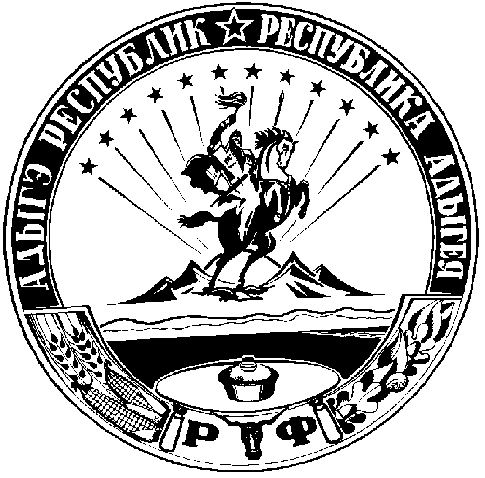 